‘Energieneutraal is het nieuwe normaal’Dit onderliggende procesplan betreft de 2e fase van de uitwerking van de Energiestrategie Drechtsteden. Dit is de fase waarin we samen met stakeholders projecten uitwerken vanuit collectief eigenbelang en een gezamenlijke visie op waar we naar toe gaan, en afspraken vastleggen in de samenwerkingsagenda. Waarin energieneutraal het nieuwe normaal wordt. Op 7 juni wordt de regionale energieconferentie georganiseerd om de regiokansen te presenteren. De voorlopige resultaten van de taakteams en het ruimtelijk atelier worden voorgelegd. Gemeenteraden worden hierbij uitgenodigd.Doel In het afsprakenkader is afgesproken: "Het opstellen van een regionale energiestrategie met een korte termijn doelstelling en bijbehorende concrete acties (2023) gekoppeld aan een lange termijn doelstelling (2050)’. Doel, acties en inzet: We gaan kansen pakken en knelpunten bespreekbaar maken en oplossen, samen met onze inwoners, bedrijven, maatschappelijke organisaties, de transportsector, het rijk, de provincie, de waterschappen, de netbeheerder en anderen. Met elkaar hebben we de grootste oplossingsruimte. Om de energietransitie vleugels te laten krijgen, zullen we goed moeten verbinden met behoeften van mensen, de marktwerking, de overheidskaders en systeemveranderingen/innovaties. We werken toe naar een gezamenlijk gedragen visie, samenwerkingsagenda en marsroute waar we samen de schouders onder zetten, vanuit ieders eigen kracht." Resultaat van het proces zijn korte termijn projecten, een gedeelde lange termijn visie en ontwikkelpaden. We doen dat vanuit het vergroten van de sociaal economische ontwikkeling en aantrekkelijkheid van de Drechtsteden. 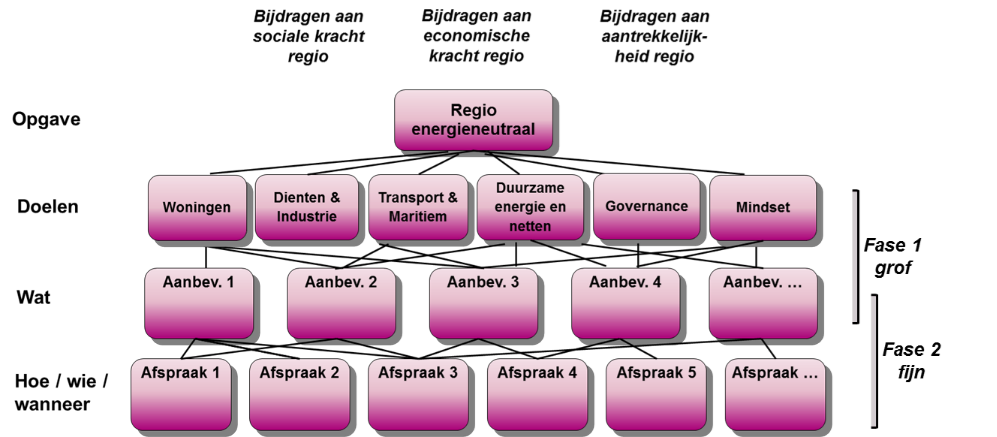 Stand van zaken In fase 1 (tot begin februari 2017) zijn de doelen en acties grof verkend in actieteams. Dat is gebeurd voor zes velden: woningen, diensten & industrie, transport & maritiem en grootschalige duurzame energie / slimmere netten, governance en mindset. De actieteams hebben aanbevelingen gedaan voor de verdere uitwerking. Zie ook hieronder. Op basis van het werk in fase 1 wordt de volgende stap gezet. De doelen zijn daarbij specifieker en de acties en afspraken concreter. De noodzakelijkheid van enkele acties is inmiddels al zo duidelijk dat daarop direct kan worden gehandeld. Op andere punten is nog meer inzicht nodig om verantwoorde keuzen te kunnen maken. Daarbij zullen we de community versterken en tot afspraken komen. Resultaat: Samenwerkingsagenda We werken toe naar de samenwerkingsagenda met stakeholders. De samenwerkingsagenda bevat: Een visie waarin Drechtsteden energieneutraal 2050 als lange termijn doelstelling wordt beschreven en verbeeld.  Een aantal ontwikkelpaden waarlangs we dat doel verwachten te realiseren.  De randvoorwaarden voor de middellange termijn waarbinnen dat kan gebeuren. Een deel  daarvan kunnen we zelf organiseren. Een ander deel alleen benoemen en voor lobbyen  Projecten, afspraken en financieringskaders voor de korte termijn, waarmee we de ontwikkelpaden in gaan.  Afspraken hoe we samen met stakeholders sturen op de samenwerkingsagenda. Parallel aan deze samenwerkingsagenda wordt gewerkt aan de bredere integratie van het thema duurzaamheid in het regionale meerjarenprogramma (rMJP).  Samenwerkingsagenda: aanpak  De samenwerkingsagenda wordt in het najaar 2017 gesloten door de Regio Drechtsteden, de Drechtstedengemeenten en de andere stakeholders. Daarmee wordt ook een stevige basis gelegd voor het Energieakkoord Drechtsteden, zoals afgesproken in het Bestuursakkoord tussen de Drechtsteden en de provincie Zuid-Holland. De samenwerkingsagenda wordt samen met stakeholders in de periode februari-juni ontwikkeld in het ruimtelijk atelier en door de taakteams. De voorlopige resultaten daarvan worden gepresenteerd in de energieconferentie op 7 juni, om het draagvlak te vergroten.  Stakeholderanalyse  Het werk van de actieteams in fase 1 heeft veel duidelijk gemaakt over wat we in de energiestrategie bij voorkeur wel en liever niet moeten gaan doen. Als basis voor het verder invullen van de acties en afspraken rond de zaken die we willen gaan doen organiseren we een stakeholderanalyse. In fase 2 organiseren we het kernteam en de taakteams vanuit de kracht, wensen en belangen van partijen in de regio en over de rol die zij in de energiestrategie willen spelen. Dit geeft extra houvast voor de taakteams, voor de gesprekken in de ruimtelijke ateliers en het uitwerken van de strategie.  De stakeholderanalyse wordt gefaciliteerd door een expert van de provincie Zuid-Holland. De stakeholderanalyse wordt nog in februari gehouden. We hebben al veel materiaal, en starten met een bijeenkomst. Als blijkt dat een aanvullende studie of nadere gesprekken nodig zijn dan organiseren we dat.  Ruimtelijk atelier  Dit is een nieuw instrument dat is ontwikkeld door IenM om de energietransitie te concretiseren en partijen op te lijnen. Onder leiding van een gespecialiseerd bureau wordt in 3 werksessies gerekend en getekend. Daardoor wordt duidelijk wat we waar en met wie al kunnen oppakken, en hoe dat bijdraagt aan de energietransitie en aan de economische kracht en aantrekkelijkheid van de regio. Het ruimtelijk atelier wordt betaald door de Regio Drechtsteden, Provincie Zuid-Holland, Ministerie van Infrastructuur en Milieu.Eerst wordt concreet gemaakt wat er mogelijk is, aan de hand van 3 extreme scenario’s. De energietransitie kan op verschillende manieren vorm krijgen, afhankelijk van de onderliggende belangen en overtuigingen die centraal staan. Daarvoor sluiten we aan bij het rapport ‘Van volume naar waarde’, van de Provincie Zuid-Holland en het Programmabureau Warmte-Koude Zuid-Holland. Deze routes worden expliciet gemaakt, in de scenario’s “island” (bewoners en lokale bedrijven in de lead), “gateway” (industrie in de lead, focus op internationale duurzame energievoorziening en ontzorging) en next electric (iedereen schakelt over op elektriciteit). Vanuit deze uitersten, gaan partijen in gesprek over wat we in de Drechtsteden willen, en wat er past bij onze e-dentiteit. Daarmee werken we toe naar een breed gedragen synthesescenario met concrete kansen en projecten. Het ruimtelijk atelier en de taakteams versterken elkaar en leiden tot een afwegings- en beslissingskader waarin inzichtelijk wordt gemaakt welke toekomstbestendige (ruimtelijke) keuzes er gemaakt kunnen worden (mede in relatie tot actuele ontwikkelingen), wat bijbehorende ruimtelijke, maatschappelijke en economische effecten zijn waaronder werkgelegenheid, welke investeringen (publiek-privaat) en randvoorwaarden (beleid, regelgeving, garantiefondsen etc) daarvoor nodig zijn en waar de markt bereid is tot investeringen over te gaan. We stellen voor om een atelier te doen met kinderen om een synthese-scenario op te stellen. Kinderen denken gemakkelijker voorbij belemmeringen in oplossingen, en zij hebben veel recht van spreken over hoe zij aankijken tegen onze toekomstige energievoorziening. Ook stellen wij voor om in een atelier het gesprek aan te gaan met een random groep. Meestal worden vooral de voor- en tegenstanders gehoord, terwijl een random groep meer zegt over hoe we de beweging in gang kunnen zetten. Deze groepen zijn nu nog geen onderdeel van de aanpak. We komen vanuit het kernteam met een voorstel voor aanpak en dekking. Taakteams De hieronder genoemde taakteams zullen na uitwerking van de stakeholderanalyse en in overleg met de trekkers van de actieteams worden geconcretiseerd. De taakteams komen voort uit de aanbevelingen van de actieteams uit fase 1. De precieze samenstelling en opdrachten van de taakteams worden vastgesteld door het nieuwe kernteam. Er zijn op dit moment geen taakteams voorzien voor de onderwerpen Transport & Maritiem en Nieuwe energie. Reden daarvoor is dat de urgentie van de acties op deze terreinen relatief gezien minder groot is en we onze energie graag focussen. Daarbij komen juist deze twee onderwerpen ruim aan bod in de ruimtelijke ateliers, zodat we ook eerst de resultaten daarvan willen afwachten. Taakteam Aardgasalternatieven Dit taakteam gaat werken aan een aanpak voor het uitfaseren van aardgasnetten in onze regio. Voorwaarde daarbij is dat volwaardige en acceptabele alternatieven beschikbaar zijn voor dat dit concreet in wijken/buurten aan de orde komt. Dit team werkt nauw samen met de Warmteregisseur en vertaalt de aanbevelingen an het actieteam woningen door naar te maken afspraken. Stedin heeft een instrument ontwikkeld (de Infrastructurele Footprint) dat ons kan helpen bij de inhoudelijke afweging van duurzame opties (inclusief energiebesparing). Met het rijk zal afstemming plaatsvinden om te komen tot wijziging van wet- en regelgeving (aansluitrecht), een ‘level playing field’ tussen de alternatieven en een methodiek om een integrale financiële afweging mogelijk te maken van duurzame energieopties. Vertrekpunt: aanbevelingen van het actieteam Woningen en bestaande ervaringen; Doel/producten: input voor langetermijnvisie gebouwde omgeving en de ontwikkelpaden voor deze sector, met concrete randvoorwaarden, afspraken en projecten. Taakteam Bedrijven Dit team activeert de rol van bedrijven in de regionale transitie. Het gaat daarbij tegelijk om versnelling van de energiebesparing bij bedrijven en het versterken van de economische kracht van de regio. De energietransitie vergroot de leefbaarheid, bereikbaarheid en werkgelegenheid en brengt daardoor de regio beter in balans. Hiertoe wordt een wortel-en-stok benadering uitgewerkt. Deze omvat zowel het stimuleren van bedrijven (voorbeeld Blauwzaam) als ook het meenemen van achterblijvers. Het bedrijfsleven heeft de behoefte aan een ‘platform’ uitgesproken en met de omgevingsdienst OZHZ komen we tot een plan voor extra toezicht en handhaving. Het taakteam vergroot de voedingsbodem voor bedrijven die oplossingen (producten, diensten en locaties) kunnen bieden maar moeite om de weg te vinden naar bijvoorbeeld financiers, de Economic Board Drechtsteden, Energy Innovation Board Zuid-Holland en anderen. De ervaringen (positief en negatief) worden benut om de energiestrategie (en het economische beleid) nader in te vullen. Vertrekpunt: aanbevelingen actieteam Diensten & Industrie; Doel/producten: input voor samenwerkingsagenda qua projecten en afspraken rond energiebesparing in de sector voor de korte en middellange termijn en als startpunt voor ontwikkelpaden. Taakteam Samenhang regionale en nationale energietransitie Dit team gaat samen optrekken met het ministerie van EZ, landelijke werkgroep governance en de provincie, om te zorgen dat de regionale, provinciale en nationale energietransitie elkaar versterken. Het gaat daarbij om een kritisch pad analyse met routekaart en concrete randvoorwaarden, zoals knelpunten in de wet- en regelgeving, financieringsvraag en gezamenlijk versterken van het gevoel van urgentie. Onderdeel hiervan vormt het uitwerken van voorstellen voor financiering, zoals het verbreden of inrichten van een energiefonds. De ECD wordt bij dit onderdeel betrokken. Vertrekpunt: aanbevelingen van de actieteams Governance en knelpunten die zijn gesignaleerd door de andere actieteams. Doel/producten: benoemen van randvoorwaarden op korte en middellange termijn, zoals knelpunten in de wet- en regelgeving en een versterkt gevoel van urgentie. Wie: organiseert, zit voor, schrijft en denkt mee. Taakteam Mindset (onder voorbehoud) Dit team werkt - in samenwerking met de andere taakteams – acties uit rond het bevorderen van een mindset die ‘energieneutraal het nieuwe normaal’ maakt. Het team richt zich daarbij op het betrekken of raadplegen van kinderen en "ad random" burgers bij de ruimtelijke ateliers en de energieconferentie. De eerste vraag is echter hoe het team nieuw leven kan worden ingeblazen, vanwege het vertrek van de huidige trekker. Vertrekpunt: aanbeveling actieteam Mindset en de ruimtelijke ateliers; Doel/producten: richting geven aan acties op korte en middellange termijn om de mindset bij alle relevante stakeholders positief in de richting van energieneutraal te sturen. Aangeven aan welke randvoorwaarden moet worden voldaan om dit te bevorderen.  